嘉義縣中埔鄉柚子宅段5-5地上應遷葬墳墓嘉義縣中埔鄉柚子宅段5-5地上應遷葬墳墓嘉義縣中埔鄉柚子宅段5-5地上應遷葬墳墓嘉義縣中埔鄉柚子宅段5-5地上應遷葬墳墓編號1墓碑名劉阿德埋葬日期民國甲寅蒲月照片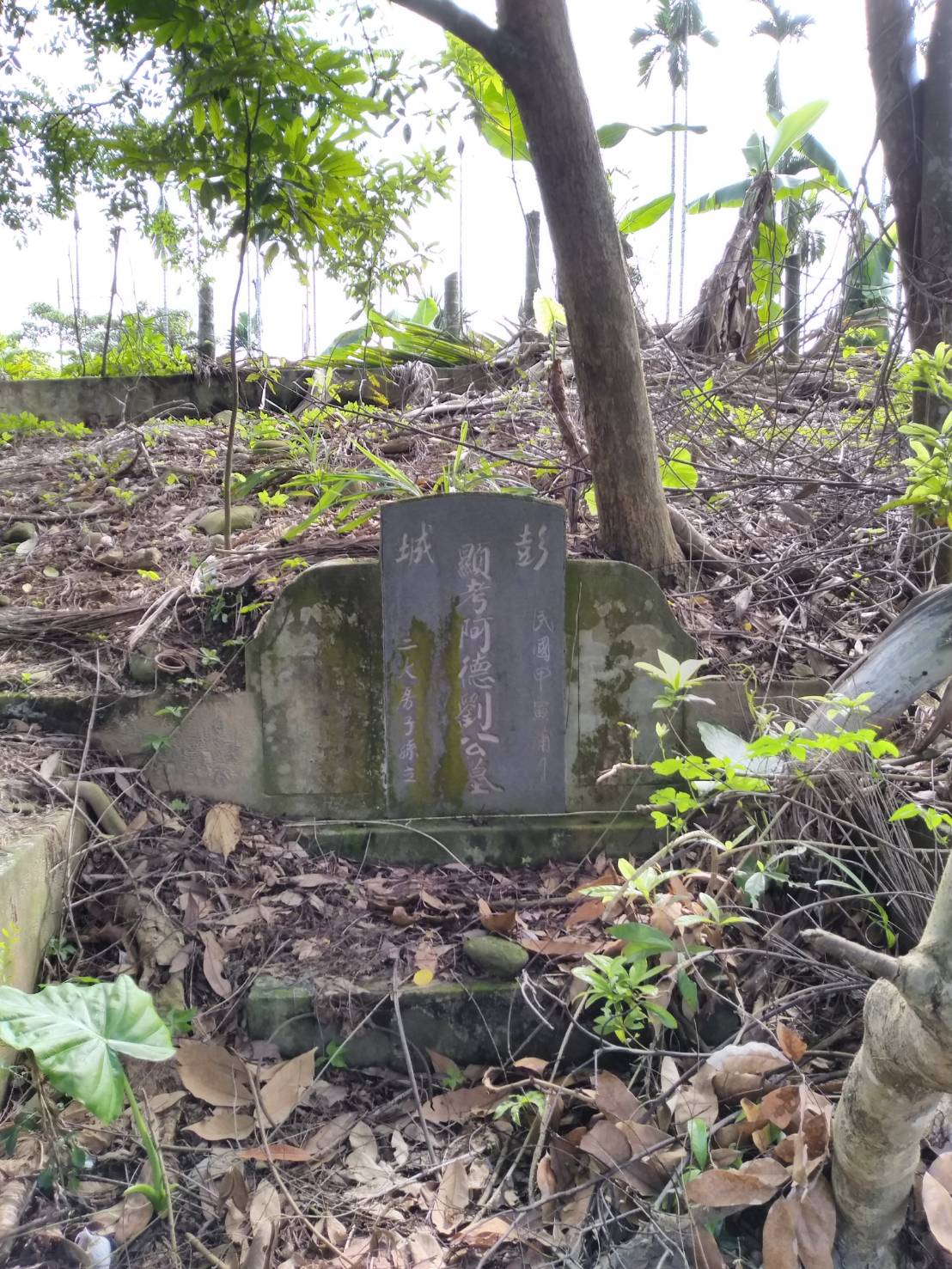 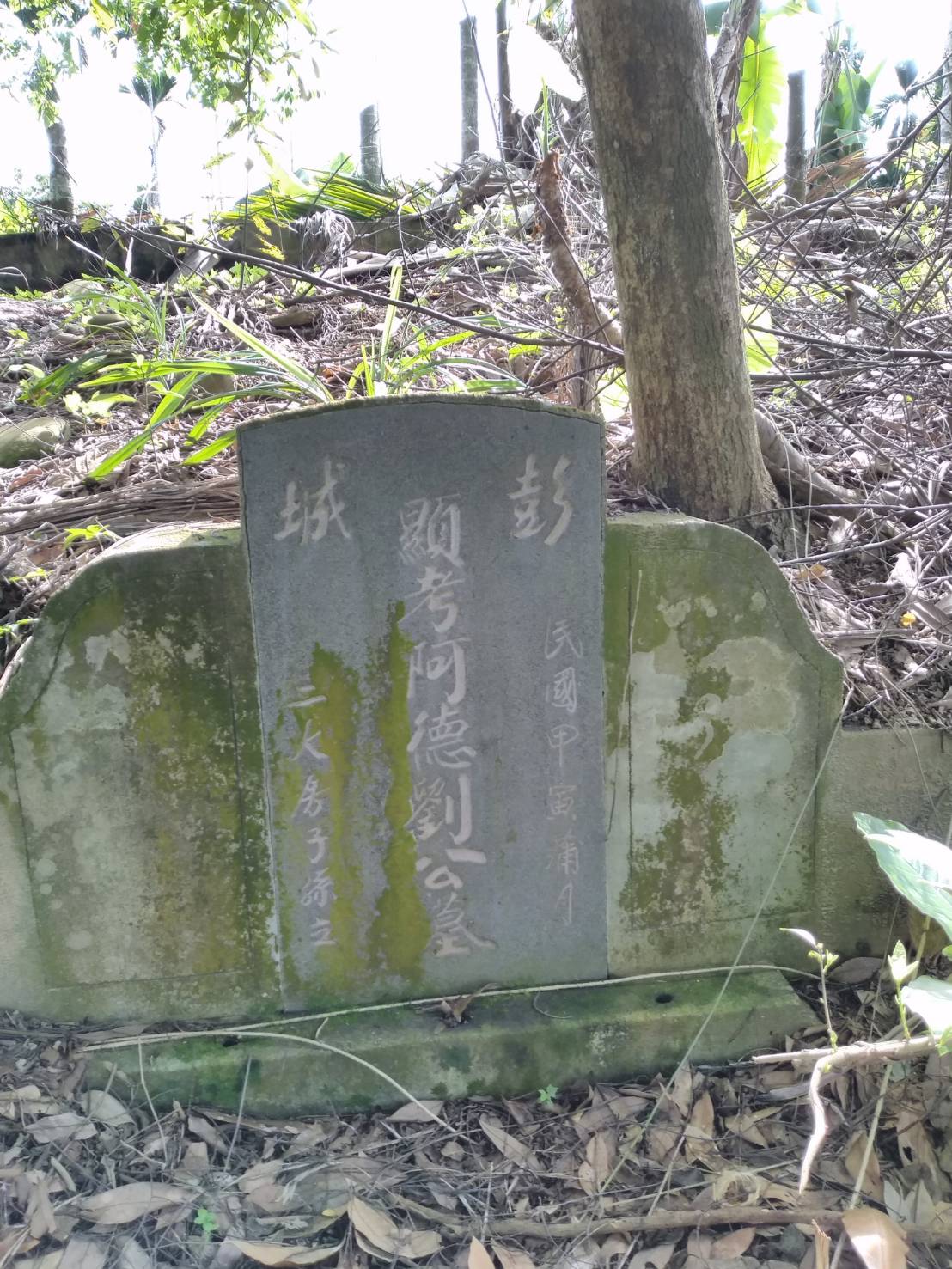 編號2墓碑名張余換埋葬日期民國戊申十月照片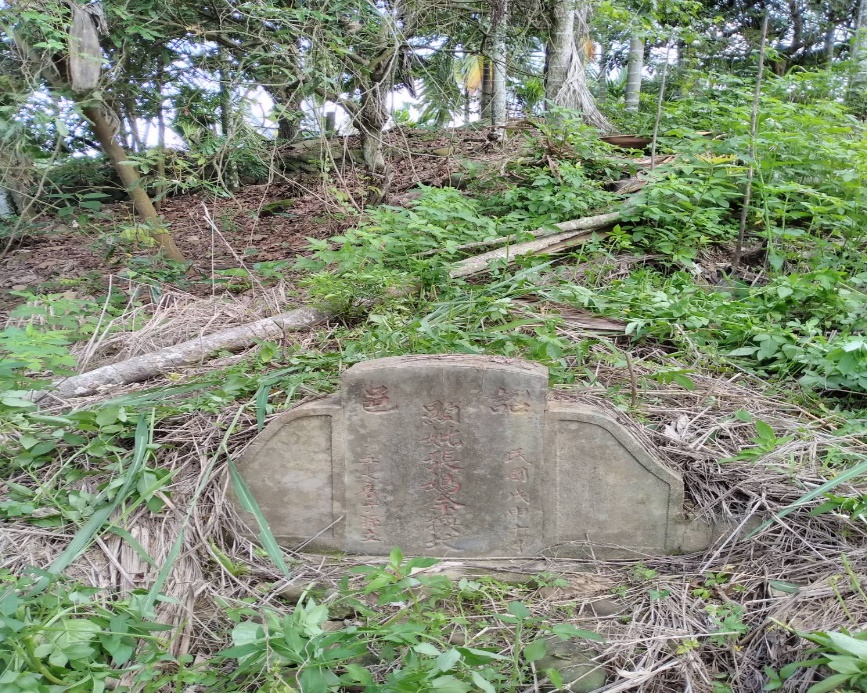 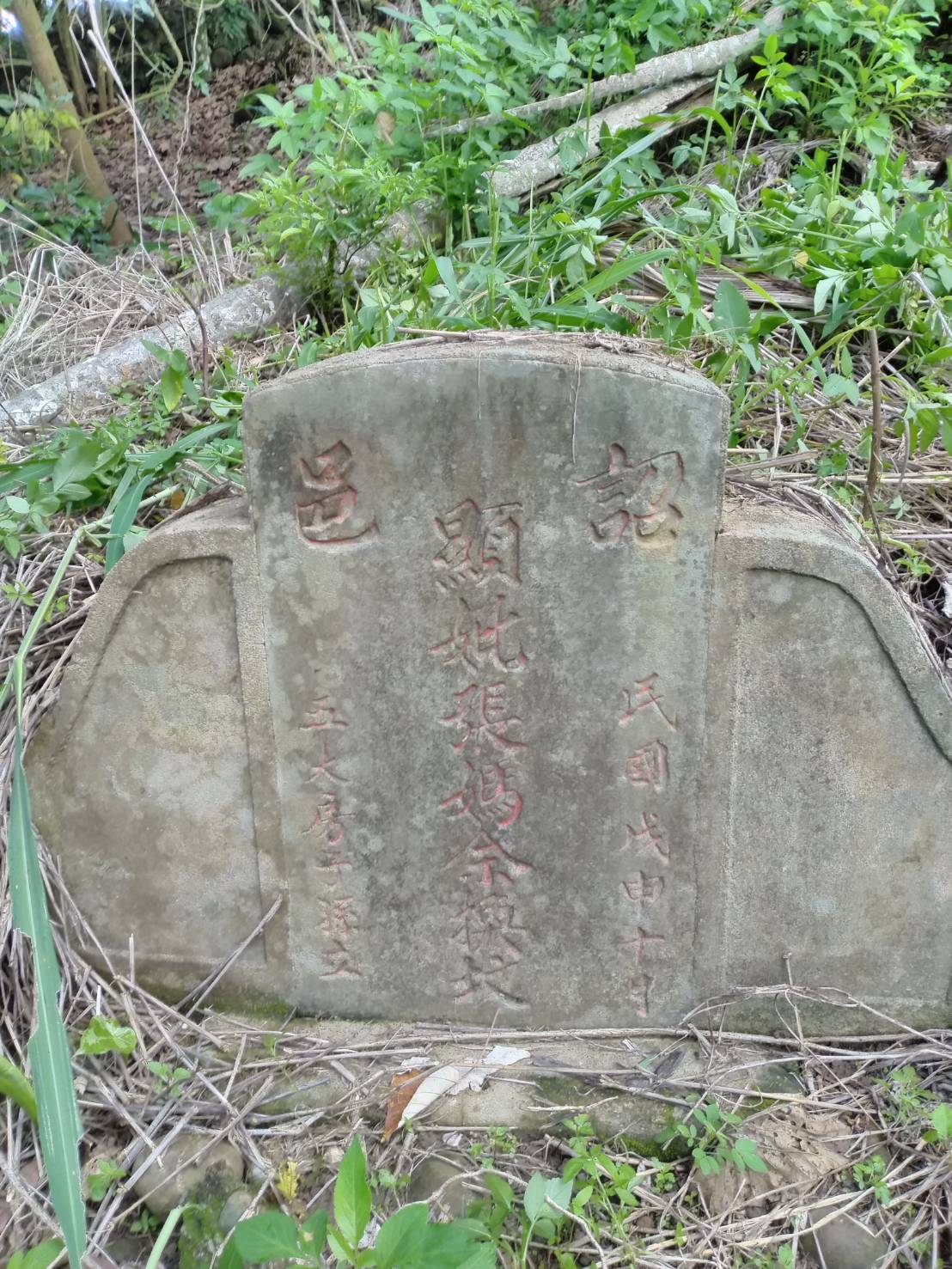 編號3墓碑名江財、李冰埋葬日期昭和癸酉蒲月照片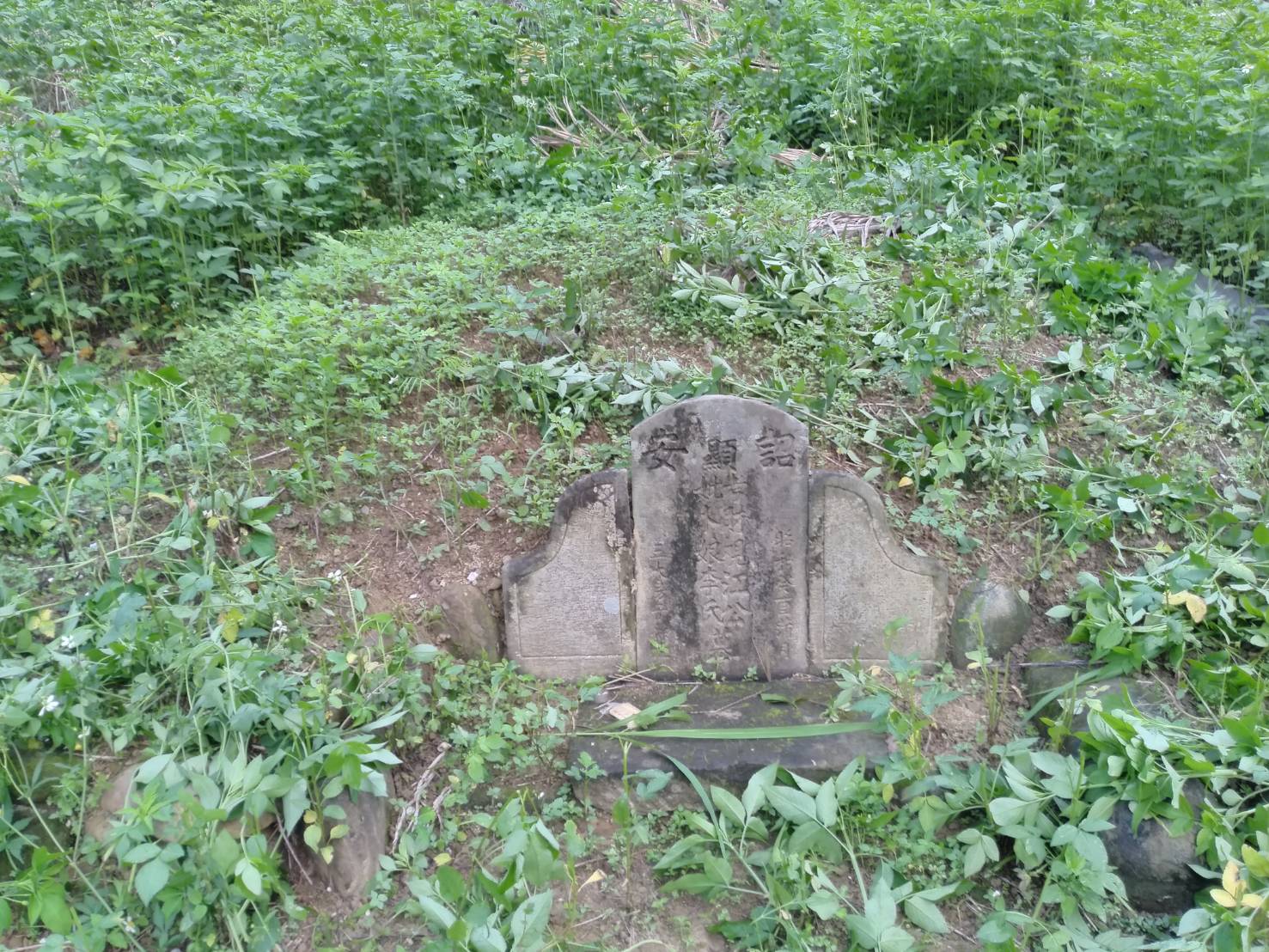 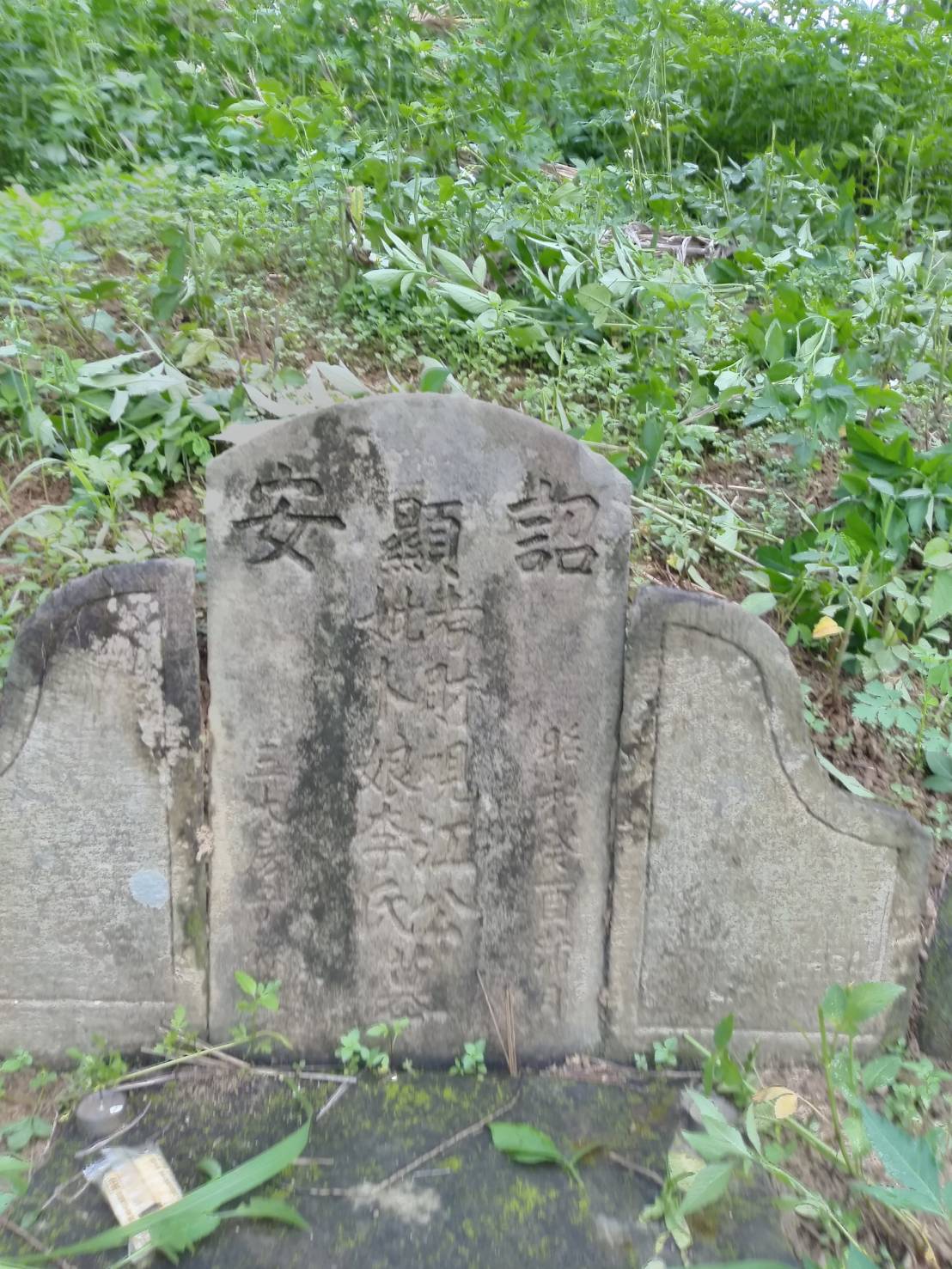 編號4墓碑名模糊不清埋葬日期未知照片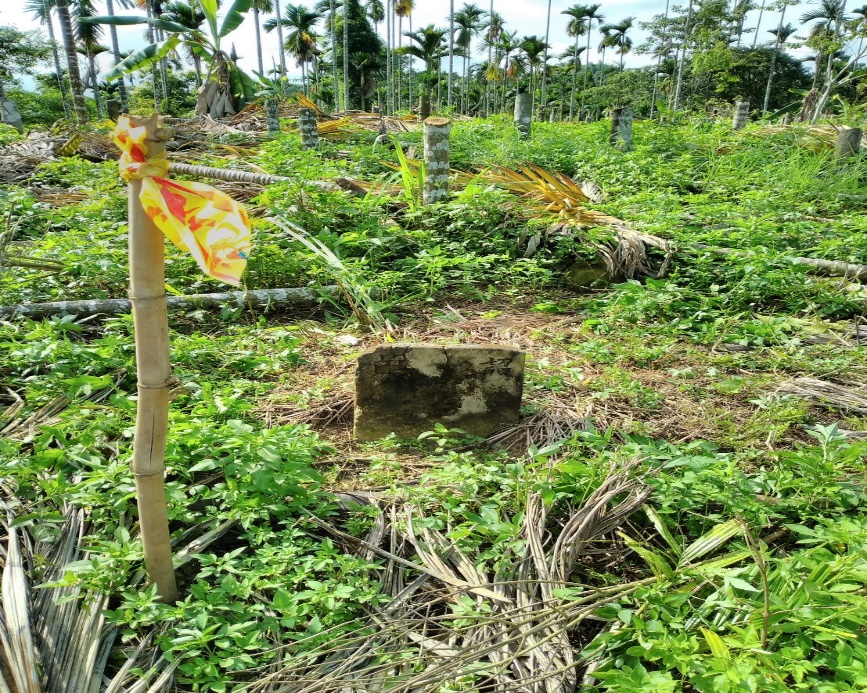 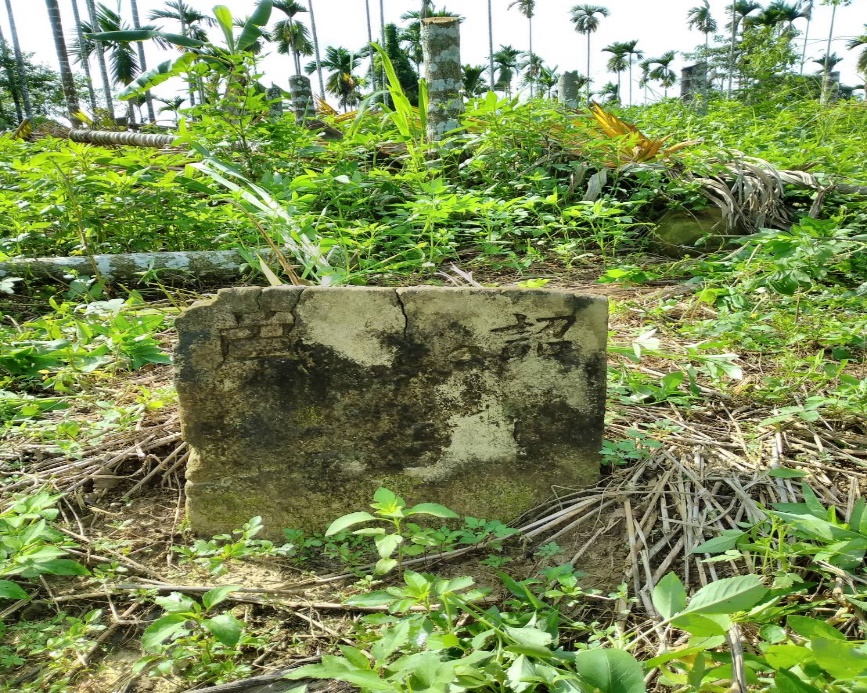 